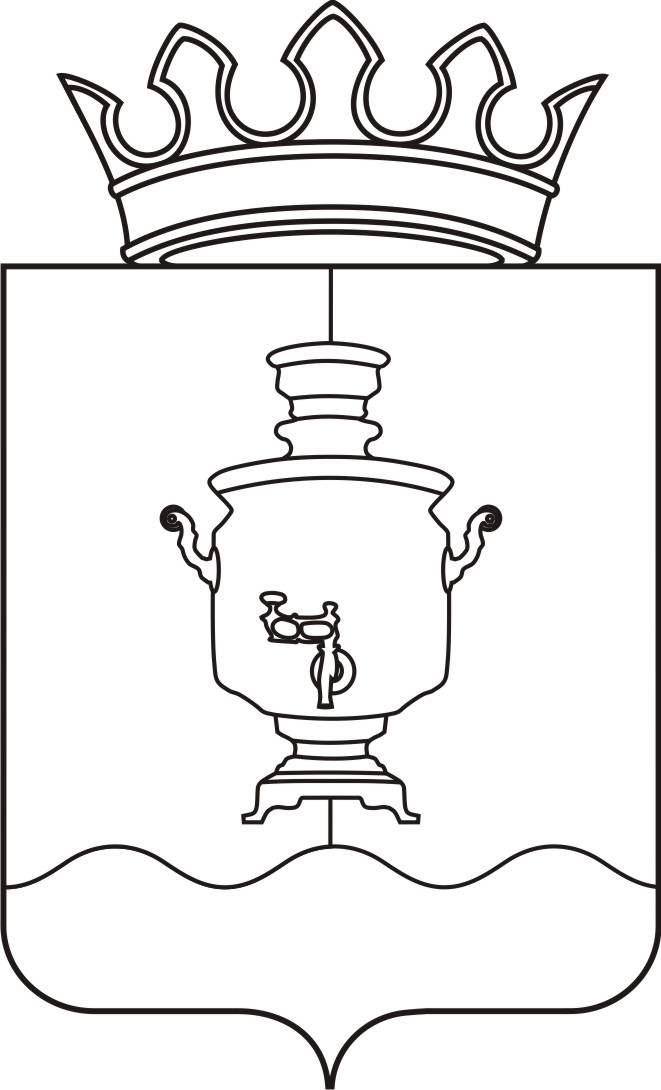 Глава муниципального района - 
председатель Земского собрания 
Суксунского муниципального районаПостановление ______________						№ ______________В соответствии со ст. 80 Устава Суксунского муниципального района,ПОСТАНОВЛЯЮ:Провести очередное заседание Земского собрания Суксунского муниципального района в конференц-зале Администрации Суксунского муниципального района 20.10.2016 г. Начало заседания - 14 часов. ПРОЕКТ ПОВЕСТКИ ДНЯзаседания Земского собрания Суксунского муниципального районаО проведении очередного 
заседания Земского собрания1.О внесении изменений и дополнений в Решение Земского собрания Суксунского муниципального района от 24.12.2015 № 250 «О бюджете Суксунского муниципального района на 2016 год и на плановый период 2017 и 2018 годов».2.О замещении дотации дополнительным нормативом от НДФЛ. 3.О внесении изменений в генеральный план Ключевского сельского поселения Суксунского муниципального района.4.Отчет о деятельности Комитета имущественных отношений Администрации Суксунского муниципального района.5.Отчет о деятельности МУП «Суксунские коммунальные сети».6.7.Об утверждении персонального состава Молодежного парламента Суксунского муниципального района.8.Разное.Глава муниципального района – председатель Земского собрания Суксунского муниципального районаИ.А. Пучкин